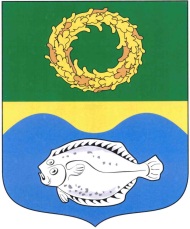 ОКРУЖНОЙ СОВЕТ ДЕПУТАТОВМУНИЦИПАЛЬНОГО ОБРАЗОВАНИЯ«ЗЕЛЕНОГРАДСКИЙ МУНИЦИПАЛЬНЫЙ ОКРУГКАЛИНИНГРАДСКОЙ ОБЛАСТИ»РЕШЕНИЕот 19 октября 2022 г.                                                                        № 221Зеленоградск             Об установлении уровня оплаты населением коммунальной услугипо теплоснабжению, предоставляемой теплоснабжающей организацией         МКП «Теплосеть ЗМО»В соответствии с Федеральным законом от 06.10.2003 № 131-ФЗ            «Об общих принципах организации местного самоуправления в Российской Федерации», Уставом Зеленоградского муниципального округа окружной Совет депутатов Зеленоградского муниципального округа РЕШИЛ:Установить с 01 января 2023 г. уровень оплаты населением коммунальной услуги по теплоснабжению, предоставляемой теплоснабжающей организацией МКП «Теплосеть ЗМО», от экономически обоснованного тарифа на тепловую энергию, установленного Службой по государственному регулированию цен и тарифов Калининградской области на соответствующий период:для населения, потребителей коммунальной услуги по теплоснабжению, проживающего в жилых домах пос. Переславское и пос. Колосовка, в размере 78,54%;для населения, потребителей коммунальной услуги по теплоснабжению, проживающего в жилых домах пос. Рыбачий, в размере 79,95%.Опубликовать решение в газете «Волна» и разместить на официальном сайте органов местного самоуправления Зеленоградского муниципального округа.Решение вступает в силу после его официального опубликования.Глава Зеленоградского муниципального округа          			          С.В. Кулаков